Отчет   объединения «Веселый лоскуток» 1 группыТемы занятий:Интернет ресурсы: ddt-griv.ru (страничка педагога – Барышникова Л.С.),   stranamasterov.ru, http//nsportal.ruИзделия по темам:  2.     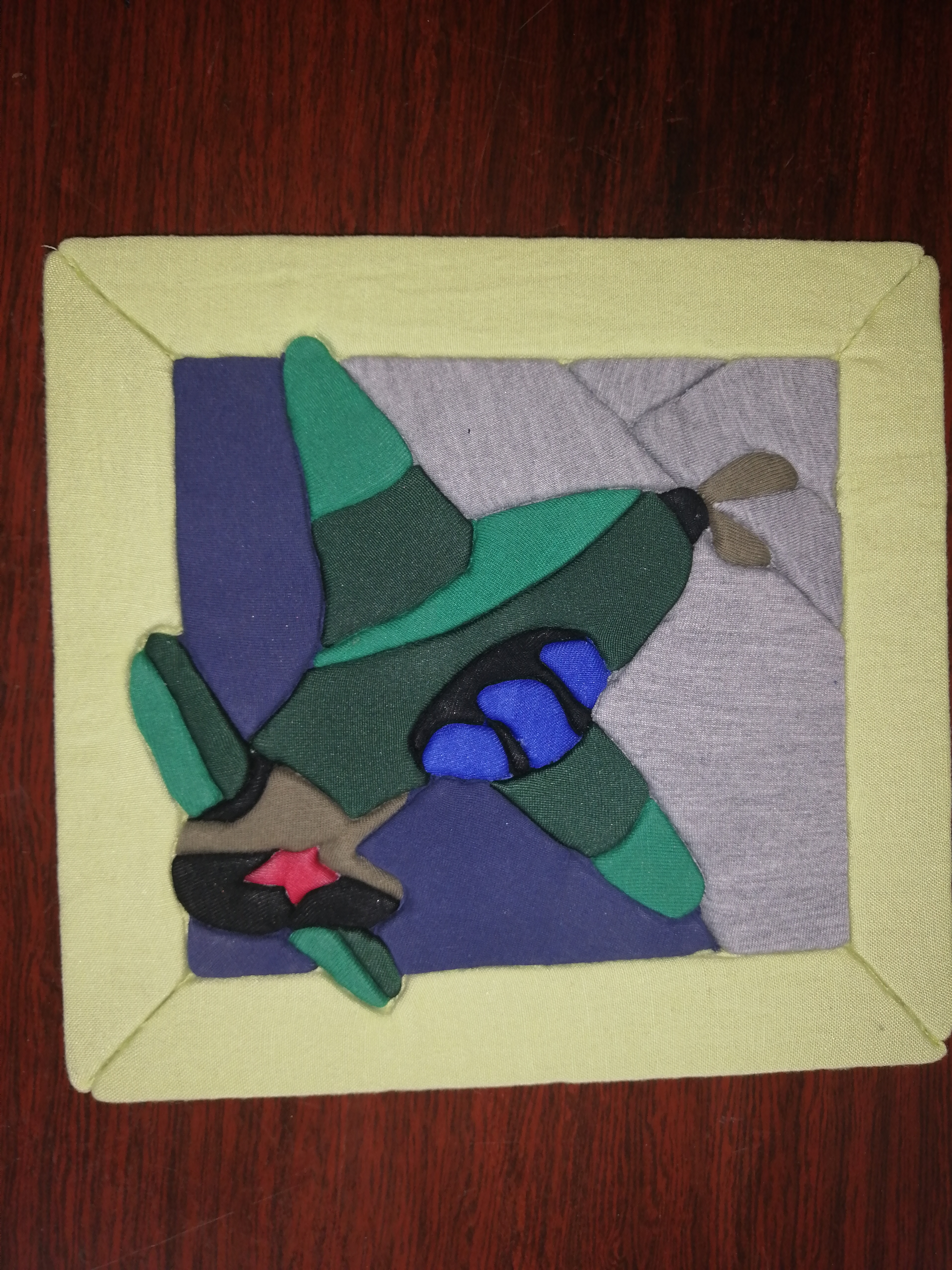 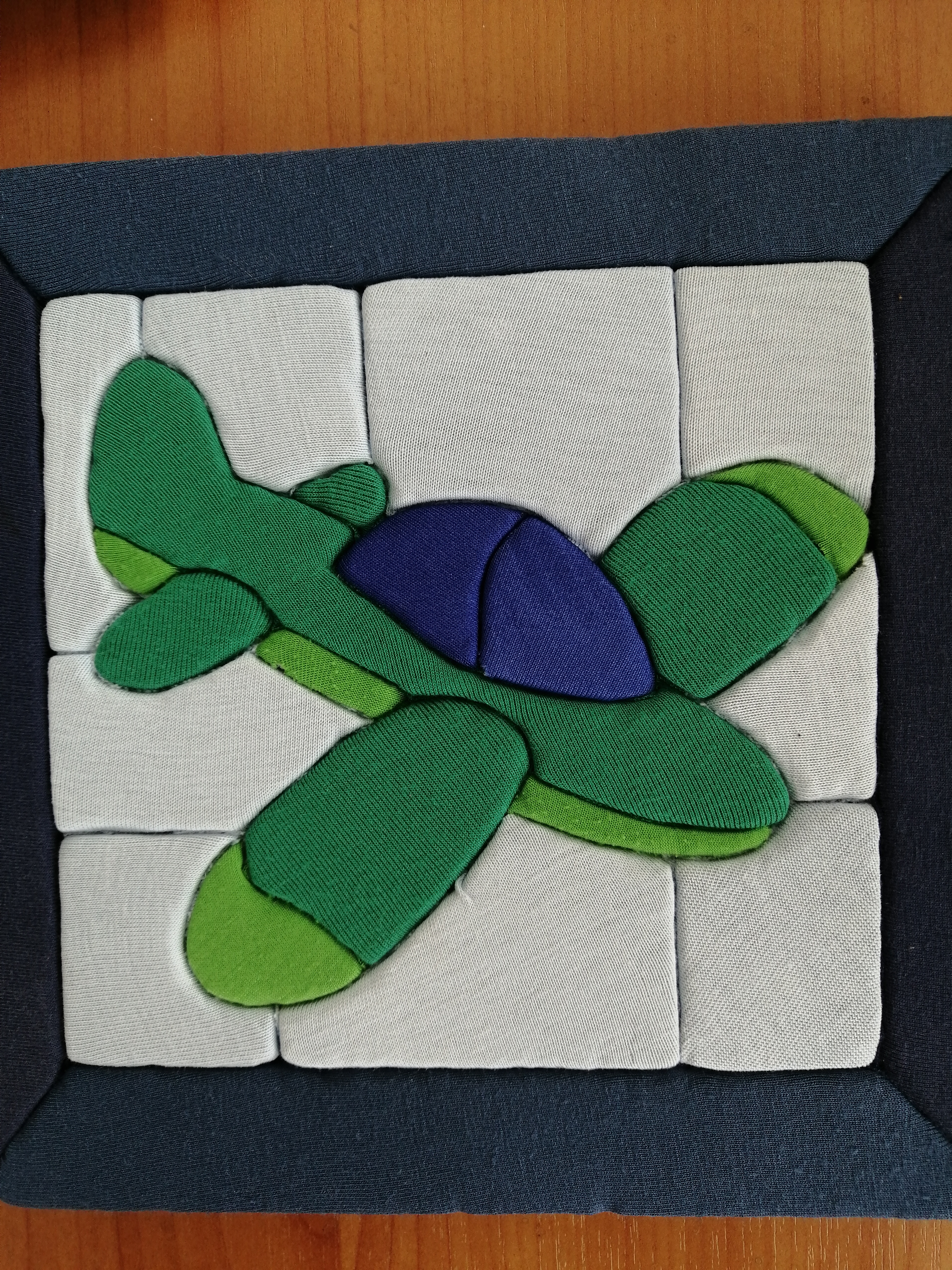 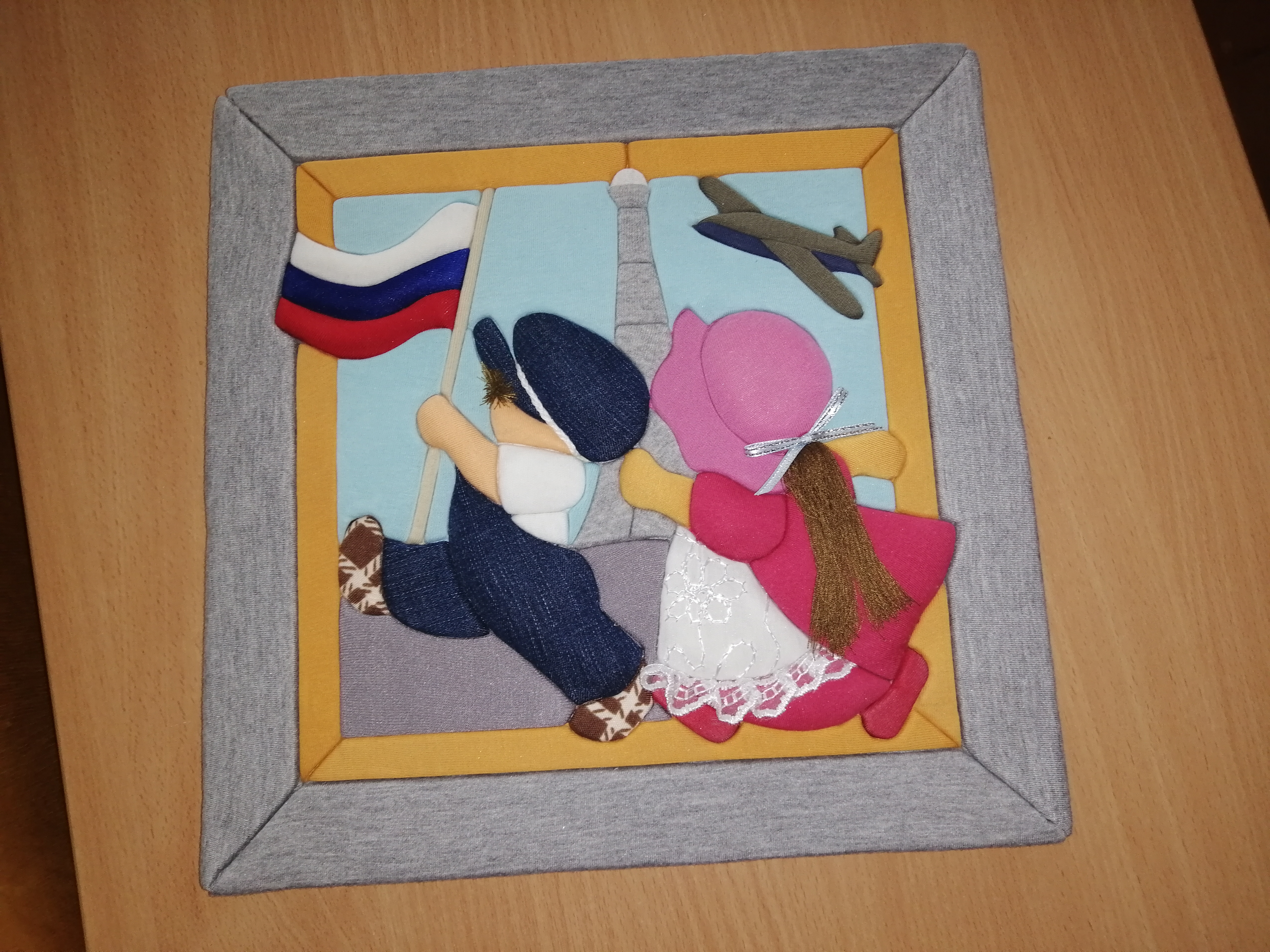 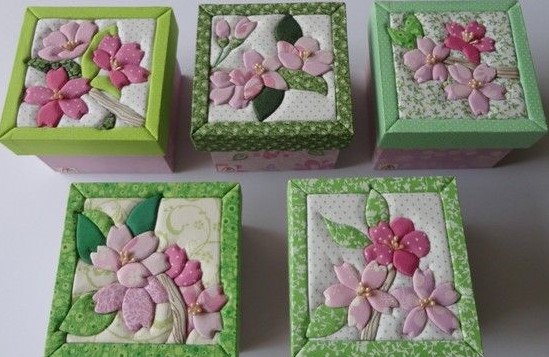 Воспитательная работа.- Посещение музея военной техники «Оружие Победы» (посещение музея доступно c помощью сервисов Яндекс Карты или Google Maps в панорамном режиме)- Видеоэкскурсия в краевой художественный музей им. Ф. А. Коваленко сайт: kovalenkomuseum.ru (фонд музея - произведения живописи, графики, скульптуры и декоративно-прикладного искусств) Тема занятияДата 1 группаИспользуемая литератураМатериалы и оборудованиеВыполнение коллективной работы – панно «День Победы». Окончательное оформление изделия.23.04.20Комарова Т. С. Детское художественное творчество.Агишева Т.А. Подарки своими руками.Пенопластовые заготовки; Ножницы; клей-карандаш; Карандаш; Канцелярский нож; Стек (пилочка); Ткань; линейка.Объемные изделия в технике Кинусайга. Примеры оформления шкатулки. Необходимые заготовки, материалы для шкатулки.28.04.20Комарова Т. С. Детское художественное творчество.Агишева Т.А. Подарки своими руками.Пенопластовые заготовки; Ножницы; клей-карандаш; Карандаш; Канцелярский нож; Стек (пилочка); Ткань; линейка.Основные понятия "Композиция", способы и правила ее составления.30.04.20Комарова Т. С. Детское художественное творчество.Агишева Т.А. Подарки своими руками.Пенопластовые заготовки; Ножницы; клей-карандаш; Карандаш; Канцелярский нож; Стек (пилочка); Ткань; линейка.